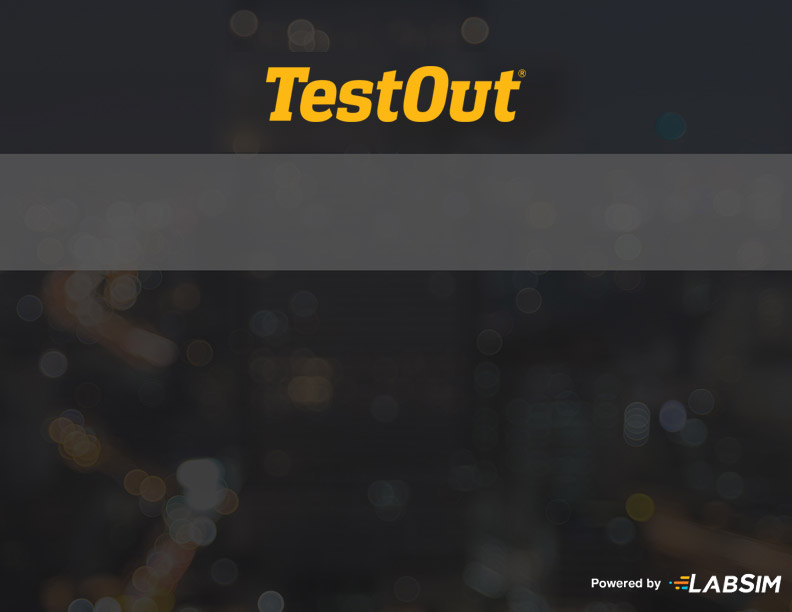 Objective Mapping: LabSim Section to TestOut PC Pro ObjectivesThe TestOut PC Pro course covers the following PC Pro v6 exam objectives:Objective Mapping: TestOut PC Pro Objectives to LabSim SectionThe TestOut PC Pro course and certification exam cover the following PC Pro v6 objectives:Objective Mapping: LabSim Section to CompTIA 220-1001 ObjectivesThe TestOut PC Pro course covers the following CompTIA A+ Certification 220-1001 exam objectives:Objective Mapping: CompTIA 220-2201 Objectives to LabSim SectionThe TestOut PC Pro course and certification exam cover the following CompTIA A+ Certification 220-1001 objectives:Objective Mapping: LabSim Section to CompTIA 220-1002 ObjectivesThe TestOut PC Pro course covers the following CompTIA A+ Certification 220-1002 exam objectives:Objective Mapping: CompTIA 220-1002 Objectives to LabSim SectionThe TestOut PC Pro course and certification exam cover the following CompTIA A+ Certification 220-1002 objectives:SectionTitleObjectives1.0Computing Overview1.1Course Introduction1.2Hardware Basics1.3Windows Basics1.4Linux Basics1.5macOS Basics2.0PC Technician Responsibilities2.1Protection and Safety2.2Professionalism2.3Change Management2.4PC Tools2.5PC Maintenance2.5 Given a scenario, implement disaster prevention and recovery methodsInstall surge protection and a UPS2.6Troubleshooting Process Overview3.0System Components3.1Cases and Form Factors3.2Power Supplies1.1 Given a scenario, select and install PC componentsInstall and connect a power supply3.3Motherboards and Buses1.1 Given a scenario, select and install PC componentsInstall and connect a motherboard3.4Motherboard Troubleshooting4.1 Given a scenario, troubleshoot hardware componentsTroubleshoot system power3.5Processors1.1 Given a scenario, select and install PC componentsInstall a CPU and CPU fan3.6Processor Troubleshooting4.1 Given a scenario, troubleshoot hardware componentsTroubleshoot CPU installation3.7Memory3.8Memory Installation1.1 Given a scenario, select and install PC componentsInstall memory modules3.9Memory Troubleshooting1.1 Given a scenario, select and install PC componentsInstall memory modules4.1 Given a scenario, troubleshoot hardware componentsTroubleshoot system memory3.10BIOS/UEFI1.2 Given a scenario, configure hardware componentsConfigure BIOS/UEFI settings3.11Expansion Cards1.1 Given a scenario, select and install PC componentsSelect and install expansion cards3.12Video3.13Audio2.1 Given a scenario, install, update, and configure an operating systemManage audio device settings3.14Cooling4.0Peripheral Devices4.1Peripheral Devices4.2USB1.3 Given a scenario, install and configure storageInstall internal and external storage devices4.3Display Devices2.1 Given a scenario, install, update, and configure an operating systemConfigure and optimize video adapter settings4.4Video Troubleshooting4.5Device Driver Management2.1 Given a scenario, install, update, and configure an operating systemManage device drivers4.6Device Driver Troubleshooting5.0Storage5.1Storage Devices5.2SATA1.3 Given a scenario, install and configure storageInstall internal and external storage devices5.3Optical Media5.4RAID1.3 Given a scenario, install and configure storageImplement a RAID solution5.5File Systems5.6File System Creation1.3 Given a scenario, install and configure storageConfigure and manage storage5.7Storage Management1.3 Given a scenario, install and configure storageConfigure and manage storage5.8Storage Spaces1.3 Given a scenario, install and configure storageConfigure and manage storage5.9Disk Optimization1.3 Given a scenario, install and configure storagePerform disk maintenance5.10Storage Troubleshooting4.1 Given a scenario, troubleshoot hardware componentsTroubleshoot storage devices6.0Networking6.1Networking Overview6.2Network Hardware1.5 Given a scenario, configure networking devicesInstall and configure wired and wireless network adapters and cables6.3Networking Media6.4Ethernet6.5IP Networking6.6IP Configuration2.4 Given a scenario, configure PC networkingConfigure client IP addressing, DNS, and DHCP6.7IP Version 66.8Internet Connectivity1.5 Given a scenario, configure networking devicesInstall and configure wired and wireless network adapters and cablesInstall and configure internet connection devices6.9Network Utilities2.4 Given a scenario, configure PC networkingUse network utilities4.3 Given a scenario, troubleshoot networkingUse networking utilities to view, test, and troubleshoot network configuration, communication, and connectivity issues6.10Network Troubleshooting4.3 Given a scenario, troubleshoot networkingTroubleshoot a network connection7.0Wireless Networking7.1802.11 Wireless1.5 Given a scenario, configure networking devicesInstall and configure wired and wireless network adapters and cablesInstall and configure internet connection devices7.2Infrared, Bluetooth, and NFC7.3SOHO Configuration2.4 Given a scenario, configure PC networkingConfigure wired and wireless networking for a SOHO7.4Internet of Things2.4 Given a scenario, configure PC networkingConfigure wired and wireless networking for a SOHO7.5Wireless Network Troubleshooting8.0Printing8.1Printers8.2Printer Configuration1.4 Given a scenario, install and configure a printerSelect and install a printerConfigure printer propertiesManage printing8.3Network Printing1.4 Given a scenario, install and configure a printerConfigure printer propertiesConfigure network printing8.4Printing Management1.4 Given a scenario, install and configure a printerConfigure printer propertiesManage printing8.5Printer Maintenance8.6Printer Troubleshooting4.1 Given a scenario, troubleshoot hardware componentsTroubleshoot printer issues9.0Mobile Devices9.1Laptops9.2Laptop Components1.6 Given a scenario, manage mobile devicesInstall basic hardware components on laptop computers9.3Laptop Power Management2.2 Given a scenario, use operating system features and utilitiesConfigure power options and settings9.4Laptop Troubleshooting9.5Mobile Devices2.2 Given a scenario, use operating system features and utilitiesUse core macOS and iOS features9.6Mobile Device Networking1.6 Given a scenario, manage mobile devicesConfigure mobile device connectivityUse common mobile device features2.2 Given a scenario, use operating system features and utilitiesUse core macOS and iOS features9.7Mobile Device Security3.2 Given a scenario, implement mobile device securityImplement access control and authenticationImplement device encryptionImplement device location9.8Mobile Device Troubleshooting4.1 Given a scenario, troubleshoot hardware componentsTroubleshoot mobile devices10.0System Implementation10.1Component Selection10.2Windows Pre-Installation2.4 Given a scenario, configure PC networkingConfigure Windows workgroup and domain settings10.3Windows Installation2.1 Given a scenario, install, update, and configure an operating systemInstall, update, and configure Windows2.2 Given a scenario, use operating system features and utilitiesUse Windows features and command line utilities10.4Post-Installation10.5Virtualization2.7 Given a scenario, configure virtualizationEnable hardware virtualization in BIOS/UEFIInstall and configure a hypervisorInstall and configure a virtual machineCreate and add virtual hard disks11.0File Management11.1Windows File Locations11.2Manage Files on Windows2.3 Given a scenario, manage file systemsManage files and folders11.3NTFS Permissions2.3 Given a scenario, manage file systemsConfigure file access permissions11.4Shared Folders2.3 Given a scenario, manage file systemsShare and secure files and folders2.4 Given a scenario, configure PC networkingConfigure network drive mappings11.5Linux File Management2.3 Given a scenario, manage file systemsManage files and foldersConfigure file access permissions12.0System Management12.1Windows System Tools2.2 Given a scenario, use operating system features and utilitiesUse Windows features and command line utilities12.2Preferences and Settings12.3Performance Monitoring12.4Active Directory12.5Users and Groups2.1 Given a scenario, install, update, and configure an operating systemConfigure local users and groups12.6Remote Services2.6 Given a scenario, implement remote accessConfigure Remote Desktop connection12.7Windows Application Management2.2 Given a scenario, use operating system features and utilitiesManage applications and processes12.8Linux Application Management2.1 Given a scenario, install, update, and configure an operating systemInstall, update, and configure Linux2.2 Given a scenario, use operating system features and utilitiesManage applications and processes12.9Digital Content Management12.10Updates1.2 Given a scenario, configure hardware componentsImplement firmware updates2.1 Given a scenario, install, update, and configure an operating systemInstall, update, and configure macOSInstall, update, and configure Linux3.1 Given a scenario, implement tools to detect, remove, and prevent malwareConfigure operating system updates12.11System Backup3.1 Given a scenario, implement tools to detect, remove, and prevent malwareRecover files corrupted by malware12.12System Recovery2.5 Given a scenario, implement disaster prevention and recovery methodsImplement image-level backup and recoveryImplement file-level backup and recovery3.1 Given a scenario, implement tools to detect, remove, and prevent malwareRestore a PC or mobile device12.13Virtual Memory2.7 Given a scenario, configure virtualizationInstall and configure a virtual machine12.14Operating System Troubleshooting4.2 Given a scenario, troubleshoot software componentsTroubleshoot common issuesApply common solutions12.15Windows Boot Errors1.2 Given a scenario, configure hardware componentsConfigure boot options4.1 Given a scenario, troubleshoot hardware componentsTroubleshoot system startupTroubleshoot malfunctioning systems13.0Security13.1Security Best Practices13.2Incident Response13.3Physical Security3.2 Given a scenario, implement mobile device securityImplement remote wipe capabilities3.3 Given a scenario, implement security best practicesRequire a screen saver password13.4Social Engineering13.5BIOS/UEFI Security3.3 Given a scenario, implement security best practicesConfigure BIOS/UEFI security settings13.6Malware Protection3.1 Given a scenario, implement tools to detect, remove, and prevent malwareInstall and configure antivirus and anti-malware utilities13.7Authentication3.3 Given a scenario, implement security best practicesEnforce password settingsManage Linux passwords13.8File Encryption3.3 Given a scenario, implement security best practicesImplement drive encryption13.9Network Security13.10Firewalls3.3 Given a scenario, implement security best practicesConfigure a firewall13.11Proxy Servers3.3 Given a scenario, implement security best practicesUse a proxy server13.12VPN2.6 Given a scenario, implement remote accessConfigure a VPN connection13.13Security Troubleshooting3.1 Given a scenario, implement tools to detect, remove, and prevent malwareInstall and configure antivirus and anti-malware utilities14.0Capstone ExercisesA.0PC Pro Certification Practice ExamsA.1Preparing for CertificationA.2PC Pro Domain PracticeB.0CompTIA A+ 220-1001 Core 1 Practice ExamsB.1Preparing for CertificationB.2A+ 220-1001 Core 1 Domain Practice (20 Random Questions)B.3A+ 220-1001 Core 1 Domain Practice (All Questions)C.0CompTIA A+ 220-1002 Core 2 Practice ExamsC.1Preparing for CertificationC.2A+ 220-1002 Core 2 Domain Practice (20 Random Questions)C.3A+ 220-1002 Core 2 Domain Practice (All Questions)#DomainSection1.0Hardware1.1Given a scenario, select and install PC components Install and connect a power supplyInstall and connect a motherboardInstall a CPU and CPU fanInstall memory modulesSelect and install expansion cards3.2, 3.3, 3.5, 3.8, 3.9, 3.11 1.2Given a scenario, configure hardware components Configure boot optionsConfigure BIOS/UEFI settingsImplement firmware updates3.10 12.10, 12.15 1.3Given a scenario, install and configure storage Install internal and external storage devicesConfigure and manage storageImplement a RAID solutionPerform disk maintenance4.2 5.2, 5.4, 5.6, 5.7, 5.8, 5.9 1.4Given a scenario, install and configure a printer Select and install a printerConfigure printer propertiesConfigure network printingManage printing8.2, 8.3, 8.4 1.5Given a scenario, configure networking devices Install and configure wired and wireless network adapters and cablesInstall and configure internet connection devices6.2, 6.8 7.1 1.6Given a scenario, manage mobile devices Install basic hardware components on laptop computersConfigure mobile device connectivityUse common mobile device features9.2, 9.6 2.0Software2.1Given a scenario, install, update, and configure an operating system Install, update, and configure WindowsInstall, update, and configure macOSInstall, update, and configure LinuxManage device driversConfigure and optimize video adapter settingsManage audio device settingsConfigure local users and groups3.13 4.3, 4.5 10.3 12.5, 12.8, 12.10 2.2Given a scenario, use operating system features and utilities Use Windows features and command line utilitiesUse core macOS and iOS featuresUse common Linux command line utilitiesManage applications and processesConfigure power options and settings9.3, 9.5, 9.6 10.3 12.1, 12.7, 12.8 2.3Given a scenario, manage file systems Manage files and foldersConfigure file access permissionsShare and secure files and folders11.2, 11.3, 11.4, 11.5 2.4Given a scenario, configure PC networking Configure client IP addressing, DNS, and DHCPConfigure Windows workgroup and domain settingsConfigure wired and wireless networking for a SOHOUse network utilitiesConfigure network drive mappings6.6, 6.9 7.3, 7.4 10.2 11.4 2.5Given a scenario, implement disaster prevention and recovery methods Implement image-level backup and recoveryImplement file-level backup and recoveryInstall surge protection and a UPS2.5 12.12 2.6Given a scenario, implement remote access Configure Remote Desktop connectionConfigure a VPN connection12.6 13.12 2.7Given a scenario, configure virtualization Enable hardware virtualization in BIOS/UEFIInstall and configure a hypervisorInstall and configure a virtual machineCreate and add virtual hard disks10.5 12.13 3.0Security3.1Given a scenario, implement tools to detect, remove, and prevent malware Install and configure antivirus and anti-malware utilitiesRestore a PC or mobile deviceRecover files corrupted by malwareConfigure operating system updates12.10, 12.11, 12.12 13.6, 13.13 3.2Given a scenario, implement mobile device security Implement access control and authenticationImplement device encryptionImplement device locationImplement remote wipe capabilities9.7 13.3 3.3Given a scenario, implement security best practices Enforce password settingsRequire a screen saver passwordManage Linux passwordsImplement drive encryptionConfigure a firewallUse a proxy serverConfigure BIOS/UEFI security settings13.3, 13.5, 13.7, 13.8, 13.10, 13.11 4.0Troubleshooting4.1Given a scenario, troubleshoot hardware components Troubleshoot system startupTroubleshoot system powerTroubleshoot CPU installationTroubleshoot system memoryTroubleshoot storage devicesTroubleshoot malfunctioning systemsTroubleshoot mobile devicesTroubleshoot printer issues3.4, 3.6, 3.9 5.10 8.6 9.8 12.15 4.2Given a scenario, troubleshoot software components Troubleshoot common issuesApply common solutions12.14 4.3Given a scenario, troubleshoot networking Troubleshoot a network connectionUse networking utilities to view, test, and troubleshoot network configuration, communication, and connectivity issues6.9, 6.10 SectionTitleObjectives1.0Computing Overview1.1Course Introduction1.2Hardware Basics1.2 Given a scenario, install components within the display of a laptop.Microphone3.1 Explain basic cable types, features, and their purposes.Multipurpose cables ThunderboltPeripheral cables SerialHard drive cables SATAIDESCSIAdapters DVI to HDMIUSB to EthernetDVI to VGA3.2 Identify common connector types.RJ-11RJ-45RS-232DB-9SCSI3.6 Explain the purposes and uses of various peripheral types.ADF/flatbed scannerBarcode scanner/QR scannerMouseKeyboardTouchpadGame controllersCamera/webcamMicrophone1.3Windows Basics1.4Linux Basics1.5macOS Basics2.0PC Technician Responsibilities2.1Protection and Safety2.2Professionalism2.3Change Management2.4PC Tools2.5PC Maintenance2.6Troubleshooting Process Overview5.1 Given a scenario, use the best practice methodology to resolve problems.Always consider corporate policies, procedures, and impacts before implementing changesIdentify the problem Question the user and identify user changes to computer and perform backups before making changesInquire regarding environmental or infrastructure changesReview system and application logsEstablish a theory of probable cause (question the obvious) If necessary, conduct external or internal research based on symptomsTest the theory to determine cause Once the theory is confirmed, determine the next steps to resolve problemIf theory is not confirmed re-establish new theory or escalateEstablish a plan of action to resolve the problem and implement the solutionVerify full system functionality and, if applicable, implement preventive measuresDocument findings, actions, and outcomes3.0System Components3.1Cases and Form Factors3.5 Given a scenario, install and configure motherboards, CPUs, and add-on cards.Motherboard form factor ATXmATXITXmITX3.2Power Supplies3.2 Identify common connector types.Molex3.7 Summarize power supply types and features.Input 115V vs. 220VOutput 5.5V vs. 12V24-pin motherboard adapterWattage ratingNumber of devices/types of devices to be powered3.3Motherboards and Buses3.4 Given a scenario, select, install and configure storage devices.Magnetic hard drives Sizes - 3.53.5 Given a scenario, install and configure motherboards, CPUs, and add-on cards.Motherboard connectors types Front panel connectorInternal USB connectorCMOS batteryExpansion cards Video cards - Onboard3.4Motherboard Troubleshooting5.2 Given a scenario, troubleshoot problems related to motherboards, RAM, CPUs, and power.Common symptoms Unexpected shutdownsSystem lockupsPOST code beepsBlank screen on bootupBIOS time and setting resetsAttempts to boot to incorrect deviceContinuous rebootsNo powerOverheatingLoud noiseIntermittent device failureFans spin – no power to other devicesIndicator lightsSmokeBurning smellProprietary crash screens (BSOD/pin wheel)Distended capacitorsLog entries and error messages3.5Processors3.5 Given a scenario, install and configure motherboards, CPUs, and add-on cards.Motherboard connectors types Socket typesCPU features Single-coreMulticoreVirtual technologyHyperthreadingSpeedsOverclockingIntegrated GPUCompatibility AMDIntel3.6Processor Troubleshooting3.7Memory3.3 Given a scenario, install RAM types.RAM types SODIMMDDR2DDR3DDR4Error correctingParity vs. non-parity3.8Memory Installation3.3 Given a scenario, install RAM types.Single channelDual channelTriple channel3.9Memory Troubleshooting5.2 Given a scenario, troubleshoot problems related to motherboards, RAM, CPUs, and power.Common symptoms Log entries and error messages3.10BIOS/UEFI3.5 Given a scenario, install and configure motherboards, CPUs, and add-on cards.BIOS/UEFI settings Boot optionsSecurity - Drive encryption - TPMSecurity - Drive encryption - LoJackSecurity - Drive encryption - Secure boot3.11Expansion Cards3.5 Given a scenario, install and configure motherboards, CPUs, and add-on cards.Motherboard connectors types PCIPCIeRiser card3.12Video3.1 Explain basic cable types, features, and their purposes.Video cables VGAHDMIMini-HDMIDisplayPortDVIDVI-DDVI-I3.2 Identify common connector types.BNC3.5 Given a scenario, install and configure motherboards, CPUs, and add-on cards.Expansion cards Video cards - OnboardVideo cards - Add-on card3.6 Explain the purposes and uses of various peripheral types.Monitors3.13Audio3.5 Given a scenario, install and configure motherboards, CPUs, and add-on cards.Expansion cards Sound cards3.6 Explain the purposes and uses of various peripheral types.Speakers3.14Cooling3.5 Given a scenario, install and configure motherboards, CPUs, and add-on cards.Cooling mechanism FansHeat sinkLiquidThermal paste4.0Peripheral Devices4.1Peripheral Devices1.2 Given a scenario, install components within the display of a laptop.Types LCDOLED3.6 Explain the purposes and uses of various peripheral types.ADF/flatbed scannerBarcode scanner/QR scannerVR headsetMouseKeyboardTouchpadSignature padGame controllersCamera/webcamMicrophoneProjector Lumens/brightnessKVMMagnetic reader/chip readerNFC/tap pay device4.2USB3.1 Explain basic cable types, features, and their purposes.Multipurpose cables USBUSB-CUSB 2.0USB 3.03.2 Identify common connector types.USBMicro-USBMini-USBUSB-C3.5 Given a scenario, install and configure motherboards, CPUs, and add-on cards.Expansion cards USB expansion card3.6 Explain the purposes and uses of various peripheral types.External storage drives4.3Display Devices4.4Video Troubleshooting3.6 Explain the purposes and uses of various peripheral types.Projector Lumens/brightness5.4 Given a scenario, troubleshoot video, projector, and display issues.Common symptoms VGA modeNo image on screenOverheat shutdownDead pixelsArtifactsIncorrect color patternsDim imageFlickering imageDistorted imageDistorted geometryBurn-inOversized images and iconsMultiple failed jobs in logs4.5Device Driver Management2.5 Summarize the properties and purposes of services provided by networked hosts.Legacy/embedded systems3.4 Given a scenario, select, install and configure storage devices.Configurations Hot swappable4.6Device Driver Troubleshooting5.0Storage5.1Storage Devices1.1 Given a scenario, install and configure laptop hardware and components.Hardware/device replacement Hard drive - SSD vs. hybrid vs. magnetic disk3.1 Explain basic cable types, features, and their purposes.Hard drive cables SCSI3.2 Identify common connector types.SCSI3.4 Given a scenario, select, install and configure storage devices.Solid-state drives M2 drivesNVMEHybrid drivesHybrid drivesFlash SD cardCompactFlashMicro-SD cardMini-SD cardxD3.5 Given a scenario, install and configure motherboards, CPUs, and add-on cards.Motherboard connectors types5.2SATA3.1 Explain basic cable types, features, and their purposes.Hard drive cables SATA3.2 Identify common connector types.eSATA3.4 Given a scenario, select, install and configure storage devices.Solid-state drives SATA 2.53.5 Given a scenario, install and configure motherboards, CPUs, and add-on cards.Motherboard connectors types SATA5.3Optical Media3.4 Given a scenario, select, install and configure storage devices.Optical drives CD-ROM/CD-RWDVD-ROM/DVD-RW/DVD-RW DLBlu-rayBD-RBD-RE3.6 Explain the purposes and uses of various peripheral types.OpticalDVD drive5.4RAID3.4 Given a scenario, select, install and configure storage devices.Configurations RAID 0, 1, 5, 105.5File Systems5.6File System Creation5.7Storage Management5.8Storage Spaces5.9Disk Optimization3.4 Given a scenario, select, install and configure storage devices.Magnetic hard drives 5,400rpm7,200rpm10,000rpm15,000rpm5.10Storage Troubleshooting5.3 Given a scenario, troubleshoot hard drives and RAID arrays.Common symptoms Slow performanceLoud clicking noiseFailure to bootDrive not recognizedOS not foundRAID not foundRAID stops workingProprietary crash screens (BSOD/pin wheel)S.M.A.R.T. errors6.0Networking6.1Networking Overview2.7 Compare and contrast Internet connection types, network types, and their features.Network types LANWANPANMANWMN6.2Network Hardware2.2 Compare and contrast common networking hardware devices.RoutersSwitches ManagedUnmanagedAccess pointsFirewallNetwork interface cardRepeaterHubBridgePatch panelPower over Ethernet (PoE) InjectorsSwitchEthernet over Power2.5 Summarize the properties and purposes of services provided by networked hosts.Server roles Web serverFile serverPrint serverDHCP serverDNS server3.5 Given a scenario, install and configure motherboards, CPUs, and add-on cards.Expansion cards Network interface card6.3Networking Media3.1 Explain basic cable types, features, and their purposes.Network cables Ethernet - Cat 5Ethernet - Cat 5eEthernet - Cat 6Ethernet - PlenumEthernet - Shielded twisted pairEthernet - Unshielded twisted pairEthernet - 568A/BFiberCoaxialSpeed and transmission limitations3.2 Identify common connector types.RJ-11RJ-45RS-232RG-59RG-66.4Ethernet2.2 Compare and contrast common networking hardware devices.RoutersNetwork interface cardRepeaterHubBridgePatch panelPower over Ethernet (PoE) SwitchEthernet over Power3.1 Explain basic cable types, features, and their purposes.Network cables Ethernet - Cat 5Ethernet - Cat 5eEthernet - Cat 6Ethernet - Unshielded twisted pairFiberCoaxialSpeed and transmission limitations6.5IP Networking2.1 Compare and contrast TCP and UDP ports, protocols, and their purposes.Ports and protocols 21 – FTP22 – SSH23 – Telnet25 – SMTP53 – DNS80 – HTTP110 – POP3143 – IMAP443 – HTTPS3389 – RDP137-139 – NetBIOS/NetBT445 – SMB/CIFS427 – SLP548 – AFP67/68 – DHCP389 – LDAP161/162 – SNMPTCP vs. UDP6.6IP Configuration2.6 Explain common network configuration concepts.IP addressing StaticDynamicAPIPALink localDNSIPv4 vs. IPv6Subnet maskGateway6.7IP Version 62.6 Explain common network configuration concepts.IP addressingIPv4 vs. IPv66.8Internet Connectivity2.2 Compare and contrast common networking hardware devices.Cable/DSL modem2.3 Given a scenario, install and configure a basic wired/wireless SOHO network.Cable/DSL modem configuration2.7 Compare and contrast Internet connection types, network types, and their features.Internet connection types CableDSLDial-upFiberSatelliteISDNCellular - TetheringCellular - Mobile hotspotLine-of-sight wireless Internet service6.9Network Utilities6.10Network Troubleshooting1.5 Given a scenario, connect and configure accessories and ports of other mobile devices.Connection types Wired - Micro-USB/Mini-USB/USB-CWired - LightningWired - Proprietary vendor-specific ports (communication/power)2.8 Given a scenario, use appropriate networking tools.CrimperCable stripperMultimeterTone generator and probeCable testerLoopback plugPunchdown tool5.7 Given a scenario, troubleshoot common wired and wireless network problems.Common symptoms Limited connectivityUnavailable resources - InternetUnavailable resources - Local resources - SharesUnavailable resources - Local resources - PrintersUnavailable resources - Local resources - EmailNo connectivityAPIPA/link local addressIntermittent connectivityIP conflictSlow transfer speedsLow RF signalSSID not found7.0Wireless Networking7.1802.11 Wireless1.2 Given a scenario, install components within the display of a laptop.WiFi antenna connector/placement2.3 Given a scenario, install and configure a basic wired/wireless SOHO network.Wireless settings Encryption2.4 Compare and contrast wireless networking protocols.802.11a802.11b802.11g802.11n802.11acFrequencies 2.4Ghz5Ghz2.5 Summarize the properties and purposes of services provided by networked hosts.Server roles Authentication server3.9 Given a scenario, install and configure common devices.Laptop/common mobile devices Wireless settings7.2Infrared, Bluetooth, and NFC1.5 Given a scenario, connect and configure accessories and ports of other mobile devices.Connection types Wired - Proprietary vendor-specific ports (communication/power)Wireless - NFCWireless - BluetoothWireless - IRWireless - Hotspot1.6 Given a scenario, configure basic mobile device network connectivity and application support.Bluetooth Enable BluetoothEnable pairingFind a device for pairingEnter the appropriate pin codeTest connectivity2.4 Compare and contrast wireless networking protocols.BluetoothNFC7.3SOHO Configuration1.5 Given a scenario, connect and configure accessories and ports of other mobile devices.Connection types Wired - Micro-USB/Mini-USB/USB-CWired - LightningWired - TetheringWired - Proprietary vendor-specific ports (communication/power)2.3 Given a scenario, install and configure a basic wired/wireless SOHO network.Router/switch functionalityAccess point settingsIP addressingNIC configuration WiredWirelessEnd-user device configurationFirewall settings DMZPort forwardingNATUPnPWhitelist/blacklistMAC filteringQoSWireless settings ChannelsQoS2.4 Compare and contrast wireless networking protocols.Channels 1–112.6 Explain common network configuration concepts.NAT7.4Internet of Things2.3 Given a scenario, install and configure a basic wired/wireless SOHO network.IoT device configuration ThermostatLight switchesSecurity camerasDoor locksVoice-enabled, smart speaker/digital assistant2.4 Compare and contrast wireless networking protocols.ZigbeeZ-Wave7.5Wireless Network Troubleshooting2.8 Given a scenario, use appropriate networking tools.WiFi analyzer5.7 Given a scenario, troubleshoot common wired and wireless network problems.Common symptoms Limited connectivityNo connectivityIntermittent connectivitySlow transfer speedsLow RF signalSSID not foundNo connectivityIntermittent connectivitySlow transfer speedsLow RF signalSSID not found8.0Printing8.1Printers3.11 Given a scenario, install and maintain various print technologies.Laser Imaging drum, fuser assembly, transfer belt, transfer roller, pickup rollers, separate pads, duplexing assemblyImaging process: processing, charging, exposing, developing, transferring, fusing, and cleaningInkjet Ink cartridge, print head, roller, feeder, duplexing assembly, carriage, and beltCalibrateThermal Feed assembly, heating elementSpecial thermal paperImpact Print head, ribbon, tractor feedImpact paper3D printers Plastic filament8.2Printer Configuration3.6 Explain the purposes and uses of various peripheral types.Printer3.10 Given a scenario, configure SOHO multifunction devices/printers and settings.Use appropriate drivers for a given operating system Configuration settings - DuplexConfiguration settings - CollateConfiguration settings - OrientationConfiguration settings - Quality3.11 Given a scenario, install and maintain various print technologies.Virtual Print to filePrint to PDFPrint to XPSPrint to image8.3Network Printing3.10 Given a scenario, configure SOHO multifunction devices/printers and settings.Device sharing Wired - USBWired - SerialWired - EthernetWireless - BluetoothWireless - 802.11(a, b, g, n, ac)Wireless - Infrastructure vs. ad hocIntegrated print server (hardware)Cloud printing/remote printingPublic/shared devices Sharing local/networked device via operating system settings - TCP/Bonjour/AirPrintData privacy - User authentication on the deviceData privacy - Hard drive caching8.4Printing Management3.10 Given a scenario, configure SOHO multifunction devices/printers and settings.Use appropriate drivers for a given operating system Configuration settings - DuplexConfiguration settings - CollateConfiguration settings - OrientationConfiguration settings - Quality8.5Printer Maintenance3.11 Given a scenario, install and maintain various print technologies.Laser Maintenance: Replace toner, apply maintenance kit, calibrate, cleanInkjet Maintenance: Clean heads, replace cartridges, calibrate, clear jamsThermal Maintenance: Replace paper, clean heating element, remove debrisImpact Maintenance: Replace ribbon, replace print head, replace paper8.6Printer Troubleshooting5.6 Given a scenario, troubleshoot printers.Common symptoms StreaksFaded printsGhost imagesToner not fused to the paperCreased paperPaper not feedingPaper jamNo connectivityGarbled characters on paperVertical lines on pageBacked-up print queueLow memory errorsAccess deniedPrinter will not printColor prints in wrong print colorUnable to install printerError codesPrinting blank pagesNo image on printer display9.0Mobile Devices9.1Laptops1.3 Given a scenario, use appropriate laptop features.Special function keys Dual displaysWireless (on/off)Cellular (on/off)Volume settingsScreen brightnessBluetooth (on/off)Keyboard backlightTouchpad (on/off)Screen orientationMedia options (fast forward/rewind)GPS (on/off)Airplane modeDocking stationPort replicatorPhysical laptop lock and cable lockRotating/removable screens3.4 Given a scenario, select, install and configure storage devices.Magnetic hard drives Sizes - 2.5Sizes - 3.59.2Laptop Components1.1 Given a scenario, install and configure laptop hardware and components.Hardware/device replacement KeyboardHard drive - SSD vs. hybrid vs. magnetic diskHard drive - 1.8in vs. 2.5inMemorySmart card readerOptical driveWireless card/Bluetooth moduleCellular cardVideo cardMini PCIeScreenDC jackBatteryTouchpadPlastics/framesSpeakerSystem boardCPU1.2 Given a scenario, install components within the display of a laptop.Types LCDOLEDWiFi antenna connector/placementWebcamMicrophoneInverterDigitizer/touchscreen3.4 Given a scenario, select, install and configure storage devices.Magnetic hard drives Sizes - 2.5Sizes - 3.53.5 Given a scenario, install and configure motherboards, CPUs, and add-on cards.Expansion cards Video cards - Add-on card3.9 Given a scenario, install and configure common devices.Laptop/common mobile devices Touchpad configuration5.5 Given a scenario, troubleshoot common mobile device issues while adhering to the appropriate procedures.Disassembling processes for proper reassembly Document and label cable and screw locationsOrganize partsRefer to manufacturer resourcesUse appropriate hand tools9.3Laptop Power Management9.4Laptop Troubleshooting1.2 Given a scenario, install components within the display of a laptop.TypesDigitizer/touchscreen5.5 Given a scenario, troubleshoot common mobile device issues while adhering to the appropriate procedures.Common symptoms No displayDim displayFlickering displaySticking keysIntermittent wirelessBattery not chargingGhost cursor/pointer driftNo powerNum lock indicator lightsNo wireless connectivityNo Bluetooth connectivityCannot display to external monitorTouchscreen non-responsiveApps not loadingSlow performanceUnable to decrypt emailExtremely short battery lifeOverheatingFrozen systemNo sound from speakersGPS not functioningSwollen battery9.5Mobile Devices1.2 Given a scenario, install components within the display of a laptop.TypesWebcam1.4 Compare and contrast characteristics of various types of other mobile devices.TabletsSmartphonesWearable technology devices Smart watchesFitness monitorsVR/AR headsetsE-readersGPS1.5 Given a scenario, connect and configure accessories and ports of other mobile devices.Accessories HeadsetsSpeakersGame padsExtra battery packs/battery chargersProtective covers/waterproofingCredit card readersMemory/MicroSD1.6 Given a scenario, configure basic mobile device network connectivity and application support.PRI updates/PRL updates/baseband updatesRadio firmwareIMEI vs. IMSI3.6 Explain the purposes and uses of various peripheral types.HeadsetNFC/tap pay device3.9 Given a scenario, install and configure common devices.Laptop/common mobile devices Touchscreen configurationApplication installations/configurations9.6Mobile Device Networking1.5 Given a scenario, connect and configure accessories and ports of other mobile devices.Connection types Wired - LightningWired - TetheringWired - Proprietary vendor-specific ports (communication/power)Wireless - NFCWireless - BluetoothWireless - IRWireless - Hotspot1.6 Given a scenario, configure basic mobile device network connectivity and application support.Corporate and ISP email configuration POP3IMAPPort and SSL settingsS/MIMEIntegrated commercial provider email configuration iCloudGoogle/InboxExchange OnlineYahooVPN1.7 Given a scenario, use methods to perform mobile device synchronization.Synchronization methods Synchronize to the cloudSynchronize to the desktopSynchronize to the automobileTypes of data to synchronize ContactsApplicationsEmailPicturesMusicVideosCalendarBookmarksDocumentsLocation dataSocial media dataE-booksPasswordsMutual authentication for multiple services (SSO)Software requirements to install the application on the PCConnection types to enable synchronization2.4 Compare and contrast wireless networking protocols.3G4G5GLTE2.6 Explain common network configuration concepts.VPN3.1 Explain basic cable types, features, and their purposes.Multipurpose cables Lightning3.2 Identify common connector types.Lightning3.9 Given a scenario, install and configure common devices.Laptop/common mobile devices Synchronization settingsAccount setup/settingsWireless settings9.7Mobile Device Security9.8Mobile Device Troubleshooting5.5 Given a scenario, troubleshoot common mobile device issues while adhering to the appropriate procedures.Common symptoms No displayDim displayFlickering displaySticking keysIntermittent wirelessBattery not chargingGhost cursor/pointer driftNo powerNum lock indicator lightsNo wireless connectivityNo Bluetooth connectivityCannot display to external monitorTouchscreen non-responsiveApps not loadingSlow performanceUnable to decrypt emailExtremely short battery lifeOverheatingFrozen systemNo sound from speakersGPS not functioningSwollen battery10.0System Implementation10.1Component Selection3.8 Given a scenario, select and configure appropriate components for a custom PC configuration to meet customer specifications or needs.Graphic/CAD/CAM design workstation Multicore processorHigh-end videoMaximum RAMAudio/video editing workstation Specialized audio and video cardLarge, fast hard driveDual monitorsVirtualization workstation Maximum RAM and CPU coresGaming PC Multicore processorHigh-end video/specialized GPUHigh-definition sound cardHigh-end coolingStandard thick client Desktop applicationsMeets recommended requirements for selected OSThin client Basic applicationsMeets minimum requirements for selected OSNetwork connectivityNetwork attached storage device Media streamingFile sharingGigabit NICRAID array3.9 Given a scenario, install and configure common devices.Desktop Thin clientThick client10.2Windows Pre-Installation3.6 Explain the purposes and uses of various peripheral types.External storage drives3.9 Given a scenario, install and configure common devices.Desktop Account setup/settings10.3Windows Installation10.4Post-Installation10.5Virtualization2.2 Compare and contrast common networking hardware devices.Cloud-based network controller2.6 Explain common network configuration concepts.VLAN4.1 Compare and contrast cloud computing concepts.Common cloud models IaaSSaaSPaaSPublic vs. private vs. hybrid vs. communityShared resources Internal vs. externalRapid elasticityOn-demandResource poolingMeasured serviceMeteredOff-site email applicationsCloud file storage services Synchronization appsVirtual application streaming/cloud-based applications Applications for cell phones/tabletsApplications for laptops/desktopsVirtual desktop Virtual NIC4.2 Given a scenario, set up and configure client-side virtualization.Purpose of virtual machinesResource requirementsEmulator requirementsSecurity requirementsNetwork requirementsHypervisor11.0File Management11.1Windows File Locations11.2Manage Files on Windows11.3NTFS Permissions3.9 Given a scenario, install and configure common devices.Laptop/common mobile devices Touchscreen configuration11.4Shared Folders11.5Linux File Management12.0System Management12.1Windows System Tools12.2Preferences and Settings12.3Performance Monitoring12.4Active Directory12.5Users and Groups12.6Remote Services12.7Windows Application Management12.8Linux Application Management12.9Digital Content Management12.10Updates12.11System Backup12.12System Recovery12.13Virtual Memory12.14Operating System Troubleshooting12.15Windows Boot Errors13.0Security13.1Security Best Practices13.2Incident Response13.3Physical Security13.4Social Engineering13.5BIOS/UEFI Security3.5 Given a scenario, install and configure motherboards, CPUs, and add-on cards.BIOS/UEFI settings Firmware updatesSecurity settingsInterface configurationsSecurity - Passwords13.6Malware Protection2.5 Summarize the properties and purposes of services provided by networked hosts.Server roles Mail server13.7Authentication2.4 Compare and contrast wireless networking protocols.RFID3.6 Explain the purposes and uses of various peripheral types.Smart card readerSmart card reader13.8File Encryption13.9Network Security2.3 Given a scenario, install and configure a basic wired/wireless SOHO network.Firewall settings MAC filtering13.10Firewalls2.5 Summarize the properties and purposes of services provided by networked hosts.Server roles syslogInternet appliance UTMIDSIPSEnd-point management server13.11Proxy Servers2.5 Summarize the properties and purposes of services provided by networked hosts.Server roles Proxy server13.12VPN2.6 Explain common network configuration concepts.VPN13.13Security Troubleshooting14.0Capstone ExercisesA.0PC Pro Certification Practice ExamsA.1Preparing for CertificationA.2PC Pro Domain PracticeB.0CompTIA A+ 220-1001 Core 1 Practice ExamsB.1Preparing for CertificationB.2A+ 220-1001 Core 1 Domain Practice (20 Random Questions)B.3A+ 220-1001 Core 1 Domain Practice (All Questions)C.0CompTIA A+ 220-1002 Core 2 Practice ExamsC.1Preparing for CertificationC.2A+ 220-1002 Core 2 Domain Practice (20 Random Questions)C.3A+ 220-1002 Core 2 Domain Practice (All Questions)#DomainSection1.0Mobile Devices1.1Given a scenario, install and configure laptop hardware and components. Hardware/device replacement KeyboardHard drive - SSD vs. hybrid vs. magnetic diskHard drive - 1.8in vs. 2.5inMemorySmart card readerOptical driveWireless card/Bluetooth moduleCellular cardVideo cardMini PCIeScreenDC jackBatteryTouchpadPlastics/framesSpeakerSystem boardCPU5.1 9.2 1.2Given a scenario, install components within the display of a laptop. Types LCDOLEDWiFi antenna connector/placementWebcamMicrophoneInverterDigitizer/touchscreen1.2 4.1 7.1 9.2, 9.4, 9.5 1.3Given a scenario, use appropriate laptop features. Special function keys Dual displaysWireless (on/off)Cellular (on/off)Volume settingsScreen brightnessBluetooth (on/off)Keyboard backlightTouchpad (on/off)Screen orientationMedia options (fast forward/rewind)GPS (on/off)Airplane modeDocking stationPort replicatorPhysical laptop lock and cable lockRotating/removable screens9.1 1.4Compare and contrast characteristics of various types of other mobile devices. TabletsSmartphonesWearable technology devices Smart watchesFitness monitorsVR/AR headsetsE-readersGPS9.5 1.5Given a scenario, connect and configure accessories and ports of other mobile devices. Connection types Wired - Micro-USB/Mini-USB/USB-CWired - LightningWired - TetheringWired - Proprietary vendor-specific ports (communication/power)Wireless - NFCWireless - BluetoothWireless - IRWireless - HotspotAccessories HeadsetsSpeakersGame padsExtra battery packs/battery chargersProtective covers/waterproofingCredit card readersMemory/MicroSD6.10 7.2, 7.3 9.5, 9.6 1.6Given a scenario, configure basic mobile device network connectivity and application support. Wireless/cellular data network (enable/disable) HotspotTetheringAirplane modeBluetooth Enable BluetoothEnable pairingFind a device for pairingEnter the appropriate pin codeTest connectivityCorporate and ISP email configuration POP3IMAPPort and SSL settingsS/MIMEIntegrated commercial provider email configuration iCloudGoogle/InboxExchange OnlineYahooPRI updates/PRL updates/baseband updatesRadio firmwareIMEI vs. IMSIVPN7.2 9.5, 9.6 1.7Given a scenario, use methods to perform mobile device synchronization. Synchronization methods Synchronize to the cloudSynchronize to the desktopSynchronize to the automobileTypes of data to synchronize ContactsApplicationsEmailPicturesMusicVideosCalendarBookmarksDocumentsLocation dataSocial media dataE-booksPasswordsMutual authentication for multiple services (SSO)Software requirements to install the application on the PCConnection types to enable synchronization9.6 2.0Networking2.1Compare and contrast TCP and UDP ports, protocols, and their purposes. Ports and protocols 21 – FTP22 – SSH23 – Telnet25 – SMTP53 – DNS80 – HTTP110 – POP3143 – IMAP443 – HTTPS3389 – RDP137-139 – NetBIOS/NetBT445 – SMB/CIFS427 – SLP548 – AFP67/68 – DHCP389 – LDAP161/162 – SNMPTCP vs. UDP6.5 2.2Compare and contrast common networking hardware devices. RoutersSwitches ManagedUnmanagedAccess pointsCloud-based network controllerFirewallNetwork interface cardRepeaterHubCable/DSL modemBridgePatch panelPower over Ethernet (PoE) InjectorsSwitchEthernet over Power6.2, 6.4, 6.8 10.5 2.3Given a scenario, install and configure a basic wired/wireless SOHO network. Router/switch functionalityAccess point settingsIP addressingNIC configuration WiredWirelessEnd-user device configurationIoT device configuration ThermostatLight switchesSecurity camerasDoor locksVoice-enabled, smart speaker/digital assistantCable/DSL modem configurationFirewall settings DMZPort forwardingNATUPnPWhitelist/blacklistMAC filteringQoSWireless settings EncryptionChannelsQoS6.8 7.1, 7.3, 7.4 13.9 2.4Compare and contrast wireless networking protocols. 802.11a802.11b802.11g802.11n802.11acFrequencies 2.4Ghz5GhzChannels 1–11BluetoothNFCRFIDZigbeeZ-Wave3G4G5GLTE7.1, 7.2, 7.3, 7.4 9.6 13.7 2.5Summarize the properties and purposes of services provided by networked hosts. Server roles Web serverFile serverPrint serverDHCP serverDNS serverProxy serverMail serverAuthentication serversyslogInternet appliance UTMIDSIPSEnd-point management serverLegacy/embedded systems4.5 6.2 7.1 13.6, 13.10, 13.11 2.6Explain common network configuration concepts. IP addressing StaticDynamicAPIPALink localDNSDHCP ReservationsIPv4 vs. IPv6Subnet maskGatewayVPNVLANNAT6.6, 6.7 7.3 9.6 10.5 13.12 2.7Compare and contrast Internet connection types, network types, and their features. Internet connection types CableDSLDial-upFiberSatelliteISDNCellular - TetheringCellular - Mobile hotspotLine-of-sight wireless Internet serviceNetwork types LANWANPANMANWMN6.1, 6.8 2.8Given a scenario, use appropriate networking tools. CrimperCable stripperMultimeterTone generator and probeCable testerLoopback plugPunchdown toolWiFi analyzer6.10 7.5 3.0Hardware3.1Explain basic cable types, features, and their purposes. Network cables Ethernet - Cat 5Ethernet - Cat 5eEthernet - Cat 6Ethernet - PlenumEthernet - Shielded twisted pairEthernet - Unshielded twisted pairEthernet - 568A/BFiberCoaxialSpeed and transmission limitationsVideo cables VGAHDMIMini-HDMIDisplayPortDVIDVI-DDVI-IMultipurpose cables LightningThunderboltUSBUSB-CUSB 2.0USB 3.0Peripheral cables SerialHard drive cables SATAIDESCSIAdapters DVI to HDMIUSB to EthernetDVI to VGA1.2 3.12 4.2 5.1, 5.2 6.3, 6.4 9.6 3.2Identify common connector types. RJ-11RJ-45RS-232BNCRG-59RG-6USBMicro-USBMini-USBUSB-CDB-9LightningSCSIeSATAMolex1.2 3.2, 3.12 4.2 5.1, 5.2 6.3 9.6 3.3Given a scenario, install RAM types. RAM types SODIMMDDR2DDR3DDR4Single channelDual channelTriple channelError correctingParity vs. non-parity3.7, 3.8 3.4Given a scenario, select, install and configure storage devices. Optical drives CD-ROM/CD-RWDVD-ROM/DVD-RW/DVD-RW DLBlu-rayBD-RBD-RESolid-state drives M2 drivesNVMESATA 2.5Magnetic hard drives 5,400rpm7,200rpm10,000rpm15,000rpmSizes - 2.5Sizes - 3.5Hybrid drivesHybrid drivesFlash SD cardCompactFlashMicro-SD cardMini-SD cardxDConfigurations RAID 0, 1, 5, 10Hot swappable3.3 4.5 5.1, 5.2, 5.3, 5.4, 5.9 9.1, 9.2 3.5Given a scenario, install and configure motherboards, CPUs, and add-on cards. Motherboard form factor ATXmATXITXmITXMotherboard connectors types PCIPCIeRiser cardSocket typesSATAIDEFront panel connectorInternal USB connectorBIOS/UEFI settings Boot optionsFirmware updatesSecurity settingsInterface configurationsSecurity - PasswordsSecurity - Drive encryption - TPMSecurity - Drive encryption - LoJackSecurity - Drive encryption - Secure bootCMOS batteryCPU features Single-coreMulticoreVirtual technologyHyperthreadingSpeedsOverclockingIntegrated GPUCompatibility AMDIntelCooling mechanism FansHeat sinkLiquidThermal pasteExpansion cards Video cards - OnboardVideo cards - Add-on cardSound cardsNetwork interface cardUSB expansion cardeSATA card3.1, 3.3, 3.5, 3.10, 3.11, 3.12, 3.13, 3.14 4.2 5.1, 5.2 6.2 9.2 13.5 3.6Explain the purposes and uses of various peripheral types. PrinterADF/flatbed scannerBarcode scanner/QR scannerMonitorsVR headsetOpticalDVD driveMouseKeyboardTouchpadSignature padGame controllersCamera/webcamMicrophoneSpeakersHeadsetProjector Lumens/brightnessExternal storage drivesKVMMagnetic reader/chip readerNFC/tap pay deviceSmart card readerExternal storage drivesKVMMagnetic reader/chip readerNFC/tap pay deviceSmart card reader1.2 3.12, 3.13 4.1, 4.2, 4.4 5.3 8.2 9.5 10.2 13.7 3.7Summarize power supply types and features. Input 115V vs. 220VOutput 5.5V vs. 12V24-pin motherboard adapterWattage ratingNumber of devices/types of devices to be powered3.2 3.8Given a scenario, select and configure appropriate components for a custom PC configuration to meet customer specifications or needs. Graphic/CAD/CAM design workstation Multicore processorHigh-end videoMaximum RAMAudio/video editing workstation Specialized audio and video cardLarge, fast hard driveDual monitorsVirtualization workstation Maximum RAM and CPU coresGaming PC Multicore processorHigh-end video/specialized GPUHigh-definition sound cardHigh-end coolingStandard thick client Desktop applicationsMeets recommended requirements for selected OSThin client Basic applicationsMeets minimum requirements for selected OSNetwork connectivityNetwork attached storage device Media streamingFile sharingGigabit NICRAID array10.1 3.9Given a scenario, install and configure common devices. Desktop Thin clientThick clientAccount setup/settingsLaptop/common mobile devices Touchpad configurationTouchscreen configurationApplication installations/configurationsSynchronization settingsAccount setup/settingsWireless settings7.1 9.2, 9.5, 9.6 10.1, 10.2 11.3 3.10Given a scenario, configure SOHO multifunction devices/printers and settings. Use appropriate drivers for a given operating system Configuration settings - DuplexConfiguration settings - CollateConfiguration settings - OrientationConfiguration settings - QualityDevice sharing Wired - USBWired - SerialWired - EthernetWireless - BluetoothWireless - 802.11(a, b, g, n, ac)Wireless - Infrastructure vs. ad hocIntegrated print server (hardware)Cloud printing/remote printingPublic/shared devices Sharing local/networked device via operating system settings - TCP/Bonjour/AirPrintData privacy - User authentication on the deviceData privacy - Hard drive caching8.2, 8.3, 8.4 3.11Given a scenario, install and maintain various print technologies. Laser Imaging drum, fuser assembly, transfer belt, transfer roller, pickup rollers, separate pads, duplexing assemblyImaging process: processing, charging, exposing, developing, transferring, fusing, and cleaningMaintenance: Replace toner, apply maintenance kit, calibrate, cleanInkjet Ink cartridge, print head, roller, feeder, duplexing assembly, carriage, and beltCalibrateMaintenance: Clean heads, replace cartridges, calibrate, clear jamsThermal Feed assembly, heating elementSpecial thermal paperMaintenance: Replace paper, clean heating element, remove debrisImpact Print head, ribbon, tractor feedImpact paperMaintenance: Replace ribbon, replace print head, replace paperVirtual Print to filePrint to PDFPrint to XPSPrint to image3D printers Plastic filament8.1, 8.2, 8.5 4.0Virtualization and Cloud Computing4.1Compare and contrast cloud computing concepts. Common cloud models IaaSSaaSPaaSPublic vs. private vs. hybrid vs. communityShared resources Internal vs. externalRapid elasticityOn-demandResource poolingMeasured serviceMeteredOff-site email applicationsCloud file storage services Synchronization appsVirtual application streaming/cloud-based applications Applications for cell phones/tabletsApplications for laptops/desktopsVirtual desktop Virtual NIC10.5 4.2Given a scenario, set up and configure client-side virtualization. Purpose of virtual machinesResource requirementsEmulator requirementsSecurity requirementsNetwork requirementsHypervisor10.5 5.0Hardware and Network Troubleshooting5.1Given a scenario, use the best practice methodology to resolve problems. Always consider corporate policies, procedures, and impacts before implementing changesIdentify the problem Question the user and identify user changes to computer and perform backups before making changesInquire regarding environmental or infrastructure changesReview system and application logsEstablish a theory of probable cause (question the obvious) If necessary, conduct external or internal research based on symptomsTest the theory to determine cause Once the theory is confirmed, determine the next steps to resolve problemIf theory is not confirmed re-establish new theory or escalateEstablish a plan of action to resolve the problem and implement the solutionVerify full system functionality and, if applicable, implement preventive measuresDocument findings, actions, and outcomes2.6 5.2Given a scenario, troubleshoot problems related to motherboards, RAM, CPUs, and power. Common symptoms Unexpected shutdownsSystem lockupsPOST code beepsBlank screen on bootupBIOS time and setting resetsAttempts to boot to incorrect deviceContinuous rebootsNo powerOverheatingLoud noiseIntermittent device failureFans spin – no power to other devicesIndicator lightsSmokeBurning smellProprietary crash screens (BSOD/pin wheel)Distended capacitorsLog entries and error messages3.4, 3.9 5.3Given a scenario, troubleshoot hard drives and RAID arrays. Common symptoms Read/write failureSlow performanceLoud clicking noiseFailure to bootDrive not recognizedOS not foundRAID not foundRAID stops workingProprietary crash screens (BSOD/pin wheel)S.M.A.R.T. errors5.10 5.4Given a scenario, troubleshoot video, projector, and display issues. Common symptoms VGA modeNo image on screenOverheat shutdownDead pixelsArtifactsIncorrect color patternsDim imageFlickering imageDistorted imageDistorted geometryBurn-inOversized images and iconsMultiple failed jobs in logs4.4 5.5Given a scenario, troubleshoot common mobile device issues while adhering to the appropriate procedures. Common symptoms No displayDim displayFlickering displaySticking keysIntermittent wirelessBattery not chargingGhost cursor/pointer driftNo powerNum lock indicator lightsNo wireless connectivityNo Bluetooth connectivityCannot display to external monitorTouchscreen non-responsiveApps not loadingSlow performanceUnable to decrypt emailExtremely short battery lifeOverheatingFrozen systemNo sound from speakersGPS not functioningSwollen batteryDisassembling processes for proper reassembly Document and label cable and screw locationsOrganize partsRefer to manufacturer resourcesUse appropriate hand tools9.2, 9.4, 9.8 5.6Given a scenario, troubleshoot printers. Common symptoms StreaksFaded printsGhost imagesToner not fused to the paperCreased paperPaper not feedingPaper jamNo connectivityGarbled characters on paperVertical lines on pageBacked-up print queueLow memory errorsAccess deniedPrinter will not printColor prints in wrong print colorUnable to install printerError codesPrinting blank pagesNo image on printer display8.6 5.7Given a scenario, troubleshoot common wired and wireless network problems. Common symptoms Limited connectivityUnavailable resources - InternetUnavailable resources - Local resources - SharesUnavailable resources - Local resources - PrintersUnavailable resources - Local resources - EmailNo connectivityAPIPA/link local addressIntermittent connectivityIP conflictSlow transfer speedsLow RF signalSSID not foundUnavailable resources - InternetUnavailable resources - Local resources - SharesUnavailable resources - Local resources - PrintersUnavailable resources - Local resources - EmailNo connectivityAPIPA/link local addressIntermittent connectivityIP conflictSlow transfer speedsLow RF signalSSID not found6.9, 6.10 7.5 SectionTitleObjectives1.0Computing Overview1.1Course Introduction1.2Hardware Basics1.3Windows Basics1.1 Compare and contrast common operating system types and their purposes.Workstation operating systems Microsoft Windows1.4Linux Basics1.1 Compare and contrast common operating system types and their purposes.Workstation operating systems Linux1.9 Given a scenario, use features and tools of the Mac OS and Linux client/desktop operating systems.Tools Shell/TerminalBasic Linux commands lscdshutdownpwd vs. passwdmvcprmiwconfig/ifconfigsu/sudodd4.8 Identify the basics of scripting.Environment variables1.5macOS Basics1.1 Compare and contrast common operating system types and their purposes.Workstation operating systems Apple Macintosh OS1.3 Summarize general OS installation considerations and upgrade methods.File system types/formatting HFS1.9 Given a scenario, use features and tools of the Mac OS and Linux client/desktop operating systems.Features Multiple desktops/Mission ControlKey ChainSpot LightiCloudGesturesFinderRemote DiscDockBoot Camp2.0PC Technician Responsibilities2.1Protection and Safety4.4 Explain common safety procedures.Equipment groundingProper component handling and storage Antistatic bagsESD strapsESD matsSelf-groundingToxic waste handling BatteriesTonerCRTCell phonesTabletsPersonal safety Disconnect power before repairing PCRemove jewelryLifting techniquesWeight limitationsElectrical fire safetyCable managementSafety gogglesAir filter maskCompliance with government regulations4.5 Explain environmental impacts and appropriate controls.MSDS documentation for handling and disposalTemperature, humidity level awareness, and proper ventilationProtection from airborne particles EnclosuresAir filters/maskDust and debris Compressed airVacuumsCompliance to government regulations2.2Professionalism4.7 Given a scenario, use proper communication techniques and professionalism.Use proper language and avoid jargon, acronyms, and slang, when applicableMaintain a positive attitude/project confidenceActively listen (taking notes) and avoid interrupting the customerBe culturally sensitive Use appropriate professional titles, when applicableBe on time (if late, contact the customer)Avoid distractions Personal callsTexting/social media sitesTalking to coworkers while interacting with customersPersonal interruptionsDealing with difficult customers or situations Do not argue with customers and/or be defensiveAvoid dismissing customer problemsAvoid being judgmentalClarify customer statements (ask open-ended questions to narrow the scope of the problem, restate the issue, or question to verify understanding)Do not disclose experiences via social media outletsSet and meet expectations/timeline and communicate status with the customer Offer different repair/replacement options, if applicableProvide proper documentation on the services providedFollow up with customer/user at a later date to verify satisfactionDeal appropriately with customers’ confidential and private materials Located on a computer, desktop, printer, etc.2.3Change Management4.2 Given a scenario, implement basic change management best practices.Documented business processesPurpose of the changeScope the changeRisk analysisPlan for changeEnd-user acceptanceChange board ApprovalsBackout planDocument changes2.4PC Tools2.5PC Maintenance4.3 Given a scenario, implement basic disaster prevention and recovery methods.UPSSurge protector4.5 Explain environmental impacts and appropriate controls.Power surges, brownouts, and blackouts Battery backupSurge suppressor2.6Troubleshooting Process Overview4.1 Compare and contrast best practices associated with types of documentation.Network topology diagramsKnowledge base/articles3.0System Components3.1Cases and Form Factors3.2Power Supplies3.3Motherboards and Buses3.4Motherboard Troubleshooting3.5Processors1.1 Compare and contrast common operating system types and their purposes.32-bit vs. 64-bit RAM limitationsSoftware compatibility3.6Processor Troubleshooting3.7Memory1.7 Summarize application installation and configuration concepts.System requirements RAM3.8Memory Installation3.9Memory Troubleshooting1.5 Given a scenario, use Microsoft operating system features and tools.Administrative Windows Memory Diagnostics3.10BIOS/UEFI3.11Expansion Cards3.12Video3.13Audio1.6 Given a scenario, use Microsoft Windows Control Panel utilities.Sound3.14Cooling4.0Peripheral Devices4.1Peripheral Devices4.1 Compare and contrast best practices associated with types of documentation.Inventory management Barcodes4.2USB4.3Display Devices1.6 Given a scenario, use Microsoft Windows Control Panel utilities.Display/Display Settings ResolutionColor depthRefresh rate4.4Video Troubleshooting4.5Device Driver Management1.5 Given a scenario, use Microsoft operating system features and tools.Administrative Computer ManagementDevice ManagerLocal Users and GroupsLocal Security PolicyPerformance MonitorServicesSystem ConfigurationTask SchedulerComponent ServicesData SourcesPrint ManagementWindows Memory DiagnosticsWindows FirewallAdvanced Security1.6 Given a scenario, use Microsoft Windows Control Panel utilities.Device Manager1.9 Given a scenario, use features and tools of the Mac OS and Linux client/desktop operating systems.Best practices Driver/firmware updates4.6Device Driver Troubleshooting1.5 Given a scenario, use Microsoft operating system features and tools.Administrative Computer ManagementDevice ManagerLocal Users and GroupsLocal Security PolicyPerformance MonitorServicesSystem ConfigurationTask SchedulerComponent ServicesData SourcesPrint ManagementWindows Memory DiagnosticsWindows FirewallAdvanced Security3.1 Given a scenario, troubleshoot Microsoft Windows OS problems.Common solutions Roll back updatesRoll back devices drivers5.0Storage5.1Storage Devices5.2SATA5.3Optical Media5.4RAID5.5File Systems1.3 Summarize general OS installation considerations and upgrade methods.Partitioning DynamicBasicPrimaryExtendedLogicalGPTFile system types/formatting ExFATFAT32NTFSCDFSNFSext3, ext4Quick format vs. full format5.6File System Creation1.3 Summarize general OS installation considerations and upgrade methods.Partitioning DynamicBasicPrimaryExtendedLogical1.4 Given a scenario, use appropriate Microsoft command line tools.diskpartgpupdateformat1.5 Given a scenario, use Microsoft operating system features and tools.Disk Management Drive statusMountingInitializingExtending partitionsSplitting partitionsShrink partitionsAssigning/changing drive lettersAdding drivesAdding arraysStorage spaces1.7 Summarize application installation and configuration concepts.System requirements RAM5.7Storage Management1.5 Given a scenario, use Microsoft operating system features and tools.Disk Management Drive statusMountingInitializingExtending partitionsSplitting partitionsShrink partitionsAssigning/changing drive lettersAdding drivesAdding arraysStorage spaces5.8Storage Spaces1.5 Given a scenario, use Microsoft operating system features and tools.Disk Management Drive statusMountingInitializingExtending partitionsSplitting partitionsShrink partitionsAssigning/changing drive lettersAdding drivesAdding arraysStorage spaces5.9Disk Optimization1.4 Given a scenario, use appropriate Microsoft command line tools.chkdsk1.5 Given a scenario, use Microsoft operating system features and tools.System utilities RegeditMsinfo32DxDiagDisk Defragmenter5.10Storage Troubleshooting6.0Networking6.1Networking Overview6.2Network Hardware1.8 Given a scenario, configure Microsoft Windows networking on a client/desktop.Network card properties Half duplex/full duplex/autoSpeedWake-on-LANQoSBIOS (on-board NIC)6.3Networking Media6.4Ethernet1.8 Given a scenario, configure Microsoft Windows networking on a client/desktop.Establish networking connections WWAN (Cellular)6.5IP Networking4.9 Given a scenario, use remote access technologies.RDPTelnetSSHThird-party tools File share6.6IP Configuration1.6 Given a scenario, use Microsoft Windows Control Panel utilities.Network and Sharing Center1.8 Given a scenario, configure Microsoft Windows networking on a client/desktop.Configuring an alternative IP address in Windows IP addressingSubnet maskDNSGateway6.7IP Version 66.8Internet Connectivity1.8 Given a scenario, configure Microsoft Windows networking on a client/desktop.Establish networking connections Dial-upsWired6.9Network Utilities1.4 Given a scenario, use appropriate Microsoft command line tools.ipconfigpingtracertnetstatnslookup1.9 Given a scenario, use features and tools of the Mac OS and Linux client/desktop operating systems.Basic Linux commands iwconfig/ifconfig2.5 Compare and contrast social engineering, threats, and vulnerabilities.DoS6.10Network Troubleshooting3.1 Given a scenario, troubleshoot Microsoft Windows OS problems.Common solutions Update network settings7.0Wireless Networking7.1802.11 Wireless1.8 Given a scenario, configure Microsoft Windows networking on a client/desktop.Establish networking connections Wireless2.2 Explain logical security concepts.Certificates2.3 Compare and contrast wireless security protocols and authentication methods.Protocols and encryption WEPWPAWPA2TKIPAESAuthentication RADIUSTACACS7.2Infrared, Bluetooth, and NFC7.3SOHO Configuration7.4Internet of Things7.5Wireless Network Troubleshooting3.1 Given a scenario, troubleshoot Microsoft Windows OS problems.Common symptoms Limited connectivityCommon solutions Update network settings8.0Printing8.1Printers8.2Printer Configuration1.6 Given a scenario, use Microsoft Windows Control Panel utilities.Devices and Printers8.3Network Printing1.8 Given a scenario, configure Microsoft Windows networking on a client/desktop.Printer sharing vs. network printer mapping8.4Printing Management1.5 Given a scenario, use Microsoft operating system features and tools.Administrative Computer ManagementDevice ManagerLocal Users and GroupsLocal Security PolicyPerformance MonitorServicesSystem ConfigurationTask SchedulerComponent ServicesData SourcesPrint ManagementWindows Memory DiagnosticsWindows FirewallAdvanced Security8.5Printer Maintenance8.6Printer Troubleshooting3.1 Given a scenario, troubleshoot Microsoft Windows OS problems.Common symptoms Printing issues9.0Mobile Devices9.1Laptops9.2Laptop Components9.3Laptop Power Management1.6 Given a scenario, use Microsoft Windows Control Panel utilities.Power Options HibernatePower plansSleep/suspendStandby9.4Laptop Troubleshooting9.5Mobile Devices1.1 Compare and contrast common operating system types and their purposes.Cell phone/tablet operating systems Microsoft WindowsAndroidiOSChrome OS9.6Mobile Device Networking9.7Mobile Device Security2.2 Explain logical security concepts.MDM policies2.8 Given a scenario, implement methods for securing mobile devices.Screen locks Fingerprint lockFace lockSwipe lockPasscode lockRemote wipesLocator applicationsRemote backup applicationsFailed login attempts restrictionsAntivirus/Anti-malwarePatching/OS updatesBiometric authenticationFull device encryptionMultifactor authenticationAuthenticator applicationsTrusted sources vs. untrusted sourcesFirewallsPolicies and procedures BYOD vs. corporate-ownedProfile security requirements3.5 Given a scenario, troubleshoot mobile OS and application security issues.Common symptoms Signal drop/weak signalPower drainSlow data speedsUnintended WiFi connectionUnintended Bluetooth pairingLeaked personal files/dataData transmission over limitUnauthorized account accessUnauthorized location trackingUnauthorized camera/microphone activationHigh resource utilization4.3 Given a scenario, implement basic disaster prevention and recovery methods.Cloud storage vs. local storage backups9.8Mobile Device Troubleshooting3.4 Given a scenario, troubleshoot mobile OS and application issues.Common symptoms Dim displayIntermittent wirelessNo wireless connectivityNo Bluetooth connectivityCannot broadcast to external monitorTouchscreen non-responsiveApps not loadingSlow performanceUnable to decrypt emailExtremely short battery lifeOverheatingFrozen systemNo sound from speakersInaccurate touch screen responseSystem lockoutApp log errors3.5 Given a scenario, troubleshoot mobile OS and application security issues.Common symptoms Slow data speedsData transmission over limitHigh resource utilization10.0System Implementation10.1Component Selection10.2Windows Pre-Installation1.1 Compare and contrast common operating system types and their purposes.Workstation operating systems Microsoft WindowsApple Macintosh OSLinuxCompatibility concerns between operating systems1.2 Compare and contrast features of Microsoft Windows versions.Windows 7Windows 8Windows 8.1Windows 10Corporate vs. personal needs Domain accessMedia centerBranchcacheDesktop styles/user interface1.3 Summarize general OS installation considerations and upgrade methods.Type of installations Unattended installationIn-place upgradeClean installRepair installationMultibootRemote network installationImage deploymentRecovery partitionRefresh/restoreProperly formatted boot drive with the correct partitions/formatPrerequisites/hardware compatibilityOS compatibility/upgrade path1.6 Given a scenario, use Microsoft Windows Control Panel utilities.HomeGroup1.7 Summarize application installation and configuration concepts.OS requirements CompatibilityMethods of installation and deployment Local (CD/USB)Network-based1.8 Given a scenario, configure Microsoft Windows networking on a client/desktop.HomeGroup vs. WorkgroupDomain setup3.1 Given a scenario, troubleshoot Microsoft Windows OS problems.Common solutions Rebuild Windows profiles4.3 Given a scenario, implement basic disaster prevention and recovery methods.Account recovery options10.3Windows Installation1.3 Summarize general OS installation considerations and upgrade methods.Boot methods USBCD-ROMDVDPXESolid state/flash drivesNetbootExternal/hot-swappable driveInternal hard drive (partition)Load alternate third-party drivers when necessaryTime/date/region/language settingsDriver installation, software, and Windows updatesFactory recovery partitionProperly formatted boot drive with the correct partitions/format1.4 Given a scenario, use appropriate Microsoft command line tools.dism1.7 Summarize application installation and configuration concepts.Methods of installation and deployment Local (CD/USB)Network-based10.4Post-Installation10.5Virtualization11.0File Management11.1Windows File Locations2.6 Compare and contrast the differences of basic Microsoft Windows OS security settings.System files and folders4.8 Identify the basics of scripting.Environment variables11.2Manage Files on Windows1.4 Given a scenario, use appropriate Microsoft command line tools.Navigationipconfignslookupcopyxcopyrobocopy1.6 Given a scenario, use Microsoft Windows Control Panel utilities.Folder Options View hidden filesHide extensionsGeneral optionsView options2.6 Compare and contrast the differences of basic Microsoft Windows OS security settings.NTFS vs. share permissions Allow vs. denyMoving vs. copying folders and filesFile attributes4.8 Identify the basics of scripting.Script file types .bat.ps1.vbs.sh.py.jsComment syntaxBasic script constructs Basic loopsVariablesBasic data types IntegersStrings11.3NTFS Permissions1.7 Summarize application installation and configuration concepts.Local user permissions Folder/file access for installation2.6 Compare and contrast the differences of basic Microsoft Windows OS security settings.NTFS vs. share permissions Allow vs. denyMoving vs. copying folders and filesFile attributes11.4Shared Folders1.3 Summarize general OS installation considerations and upgrade methods.Workgroup vs. Domain setup1.4 Given a scenario, use appropriate Microsoft command line tools.net use1.5 Given a scenario, use Microsoft operating system features and tools.System utilities RegeditMsinfo32DxDiagDisk Defragmenter1.8 Given a scenario, configure Microsoft Windows networking on a client/desktop.Network shares/administrative shares/mapping drives2.6 Compare and contrast the differences of basic Microsoft Windows OS security settings.Shared files and folders Administrative shares vs. local sharesPermission propagationInheritance4.9 Given a scenario, use remote access technologies.Third-party tools File share11.5Linux File Management1.9 Given a scenario, use features and tools of the Mac OS and Linux client/desktop operating systems.Basic Linux commands lsgrepcdshutdownpwd vs. passwdmvcprmchmodchownvidd12.0System Management12.1Windows System Tools1.4 Given a scenario, use appropriate Microsoft command line tools.shutdowntaskkillgpupdategpresult[command name] /?Commands available with standard privileges vs. administrative privileges1.5 Given a scenario, use Microsoft operating system features and tools.Administrative Computer ManagementDevice ManagerLocal Users and GroupsLocal Security PolicyPerformance MonitorServicesSystem ConfigurationTask SchedulerComponent ServicesData SourcesPrint ManagementWindows Memory DiagnosticsWindows FirewallAdvanced SecurityEvent ViewerUser Account ManagementMSConfig GeneralBootServicesStartupToolsTask Manager ApplicationsProcessesPerformanceNetworkingUsersSystem utilities RegeditCommandServices.mscMMCMSTSCNotepadExplorerMsinfo32DxDiagDisk DefragmenterSystem RestoreWindows Update1.6 Given a scenario, use Microsoft Windows Control Panel utilities.TroubleshootingSync Center1.9 Given a scenario, use features and tools of the Mac OS and Linux client/desktop operating systems.Basic Linux commands kill2.6 Compare and contrast the differences of basic Microsoft Windows OS security settings.Run as administrator vs. standard user2.7 Given a scenario, implement security best practices to secure a workstation.Account management Timeout/screen lock3.1 Given a scenario, troubleshoot Microsoft Windows OS problems.Common symptoms Services fail to startCommon solutions Kill tasksDisable application startup4.8 Identify the basics of scripting.Environment variables12.2Preferences and Settings12.3Performance Monitoring1.5 Given a scenario, use Microsoft operating system features and tools.Administrative Computer ManagementDevice ManagerLocal Users and GroupsLocal Security PolicyPerformance MonitorServicesSystem ConfigurationTask SchedulerComponent ServicesData SourcesPrint ManagementWindows Memory DiagnosticsWindows FirewallAdvanced Security12.4Active Directory2.2 Explain logical security concepts.Active Directory Login scriptDomainGroup Policy/UpdatesOrganizational UnitsHome FolderFolder redirection2.7 Given a scenario, implement security best practices to secure a workstation.Account management Basic Active Directory functions - Account creationBasic Active Directory functions - Account deletionBasic Active Directory functions - Password reset/unlock accountBasic Active Directory functions - Disable account12.5Users and Groups1.4 Given a scenario, use appropriate Microsoft command line tools.net user1.5 Given a scenario, use Microsoft operating system features and tools.Administrative Computer ManagementDevice ManagerLocal Users and GroupsLocal Security PolicyPerformance MonitorServicesSystem ConfigurationTask SchedulerComponent ServicesData SourcesPrint ManagementWindows Memory DiagnosticsWindows FirewallAdvanced SecurityUser Account Management1.6 Given a scenario, use Microsoft Windows Control Panel utilities.User Accounts2.2 Explain logical security concepts.Active Directory DomainGroup Policy/Updates2.6 Compare and contrast the differences of basic Microsoft Windows OS security settings.User and groups AdministratorPower userGuestStandard user2.7 Given a scenario, implement security best practices to secure a workstation.Account management Restricting user permissionsLogon time restrictionsDisabling guest accountBasic Active Directory functions - Account creationBasic Active Directory functions - Account deletionBasic Active Directory functions - Disable account12.6Remote Services1.6 Given a scenario, use Microsoft Windows Control Panel utilities.System Performance (virtual memory)Remote settingsSystem protection1.8 Given a scenario, configure Microsoft Windows networking on a client/desktop.Remote Desktop ConnectionRemote Assistance1.9 Given a scenario, use features and tools of the Mac OS and Linux client/desktop operating systems.Tools Screen sharing4.9 Given a scenario, use remote access technologies.Third-party tools Screen share featureSecurity considerations of each access method12.7Windows Application Management1.5 Given a scenario, use Microsoft operating system features and tools.Administrative Computer ManagementDevice ManagerLocal Users and GroupsLocal Security PolicyPerformance MonitorServicesSystem ConfigurationTask SchedulerComponent ServicesData SourcesPrint ManagementWindows Memory DiagnosticsWindows FirewallAdvanced Security1.6 Given a scenario, use Microsoft Windows Control Panel utilities.Programs and features12.8Linux Application Management1.9 Given a scenario, use features and tools of the Mac OS and Linux client/desktop operating systems.Tools Force QuitBasic Linux commands pssu/sudoapt-getkill12.9Digital Content Management4.6 Explain the processes for addressing prohibited content/activity, and privacy, licensing, and policy concepts.Licensing/DRM/EULA Open-source vs. commercial licensePersonal license vs. enterprise licenses12.10Updates1.1 Compare and contrast common operating system types and their purposes.Vendor-specific limitations End-of-lifeUpdate limitations1.3 Summarize general OS installation considerations and upgrade methods.OS compatibility/upgrade path1.5 Given a scenario, use Microsoft operating system features and tools.System utilities RegeditCommandServices.mscMMCMSTSCNotepadExplorerMsinfo32DxDiagDisk DefragmenterSystem RestoreWindows Update1.7 Summarize application installation and configuration concepts.OS requirements Compatibility1.9 Given a scenario, use features and tools of the Mac OS and Linux client/desktop operating systems.Best practices System updates/App StorePatch management2.7 Given a scenario, implement security best practices to secure a workstation.Patch/update management12.11System Backup1.3 Summarize general OS installation considerations and upgrade methods.File system types/formatting HFS1.9 Given a scenario, use features and tools of the Mac OS and Linux client/desktop operating systems.Best practices Scheduled backupsTools Backup/Time MachineRestore/Snapshot3.1 Given a scenario, troubleshoot Microsoft Windows OS problems.Common solutions Rebuild Windows profiles4.3 Given a scenario, implement basic disaster prevention and recovery methods.Backup and recovery Image levelFile levelCritical applicationsBackup testing12.12System Recovery1.5 Given a scenario, use Microsoft operating system features and tools.System utilities RegeditCommandServices.mscMMCMSTSCNotepadExplorerMsinfo32DxDiagDisk DefragmenterSystem RestoreWindows Update1.6 Given a scenario, use Microsoft Windows Control Panel utilities.System Performance (virtual memory)Remote settingsSystem protection1.9 Given a scenario, use features and tools of the Mac OS and Linux client/desktop operating systems.Tools Restore/SnapshotImage recovery3.1 Given a scenario, troubleshoot Microsoft Windows OS problems.Common solutions Disable Windows services/applicationsRebuild Windows profiles12.13Virtual Memory1.6 Given a scenario, use Microsoft Windows Control Panel utilities.System Performance (virtual memory)Remote settingsSystem protection12.14Operating System Troubleshooting1.3 Summarize general OS installation considerations and upgrade methods.Application compatibility3.1 Given a scenario, troubleshoot Microsoft Windows OS problems.Common symptoms Black screensSlow profile loadCommon solutions Apply updatesRepair application3.2 Given a scenario, troubleshoot and resolve PC security issues.Common symptoms System/application log errors4.8 Identify the basics of scripting.Environment variables12.15Windows Boot Errors1.4 Given a scenario, use appropriate Microsoft command line tools.sfc3.1 Given a scenario, troubleshoot Microsoft Windows OS problems.Common solutions RebootUpdate boot order13.0Security13.1Security Best Practices2.2 Explain logical security concepts.Trusted/untrusted software sourcesPrinciple of least privilege2.7 Given a scenario, implement security best practices to secure a workstation.Password best practices Setting strong passwordsPassword expirationScreensaver required passwordBIOS/UEFI passwordsRequiring passwordsAccount management Change default admin user account/passwordDisable autorun4.1 Compare and contrast best practices associated with types of documentation.Acceptable use policyPassword policy4.6 Explain the processes for addressing prohibited content/activity, and privacy, licensing, and policy concepts.Follow all policies and security best practices13.2Incident Response1.3 Summarize general OS installation considerations and upgrade methods.File system types/formatting Swap partition4.1 Compare and contrast best practices associated with types of documentation.Incident documentationRegulatory and compliance policy4.6 Explain the processes for addressing prohibited content/activity, and privacy, licensing, and policy concepts.Incident response First response - IdentifyFirst response - Report through proper channelsFirst response - Data/device preservationUse of documentation/documentation changesChain of custody - Tracking of evidence/documenting process13.3Physical Security2.1 Summarize the importance of physical security measures.MantrapBadge readerSmart cardSecurity guardDoor lockBiometric locksHardware tokensCable locksServer locksUSB locksPrivacy screenKey fobsEntry control roster2.2 Explain logical security concepts.DLPAccess control lists2.7 Given a scenario, implement security best practices to secure a workstation.Password best practices Screensaver required password2.9 Given a scenario, implement appropriate data destruction and disposal methods.Physical destruction ShredderDrill/hammerElectromagnetic (Degaussing)IncinerationCertificate of destructionRecycling or repurposing best practices Low-level format vs. standard formatOverwriteDrive wipe4.1 Compare and contrast best practices associated with types of documentation.Regulatory and compliance policyInventory management Asset tags13.4Social Engineering4.6 Explain the processes for addressing prohibited content/activity, and privacy, licensing, and policy concepts.Regulated data PIIPCIGDPRPHI13.5BIOS/UEFI Security2.7 Given a scenario, implement security best practices to secure a workstation.Password best practices Setting strong passwordsPassword expirationScreensaver required passwordBIOS/UEFI passwordsRequiring passwords13.6Malware Protection1.9 Given a scenario, use features and tools of the Mac OS and Linux client/desktop operating systems.Best practices Antivirus/Anti-malware updates2.2 Explain logical security concepts.Antivirus/Anti-malware2.4 Given a scenario, detect, remove, and prevent malware using appropriate tools and methods.Malware RansomwareTrojanKeyloggerRootkitVirusBotnetWormSpyware2.5 Compare and contrast social engineering, threats, and vulnerabilities.Social engineering PhishingSpear phishingImpersonationShoulder surfingTailgatingDumpster divingDDoSDoSZero-dayMan-in-the-middleBrute forceDictionaryRainbow tableSpoofingNon-compliant systemsZombie3.1 Given a scenario, troubleshoot Microsoft Windows OS problems.Common solutions Reimage/reload OS3.3 Given a scenario, use best practice procedures for malware removal.Identify and research malware symptoms.Quarantine the infected systems.Disable System Restore (in Windows).Remediate the infected systems. Update the anti-malware software.Scan and use removal techniques (safe mode, pre-installation environment).Schedule scans and run updates.Enable System Restore and create a restore point (in Windows).Educate the end user.13.7Authentication1.5 Given a scenario, use Microsoft operating system features and tools.Administrative Computer ManagementDevice ManagerLocal Users and GroupsLocal Security PolicyPerformance MonitorServicesSystem ConfigurationTask SchedulerComponent ServicesData SourcesPrint ManagementWindows Memory DiagnosticsWindows FirewallAdvanced Security1.6 Given a scenario, use Microsoft Windows Control Panel utilities.Credential Manager2.2 Explain logical security concepts.Software tokensUser authentication/strong passwordsMultifactor authenticationDirectory permissionsSmart card2.3 Compare and contrast wireless security protocols and authentication methods.Authentication Single-factorMultifactor2.6 Compare and contrast the differences of basic Microsoft Windows OS security settings.User authentication Single sign-on2.7 Given a scenario, implement security best practices to secure a workstation.Password best practices Setting strong passwordsPassword expirationScreensaver required passwordBIOS/UEFI passwordsRequiring passwordsAccount management Failed attempts lockoutBasic Active Directory functions - Password reset/unlock account4.8 Identify the basics of scripting.Environment variables13.8File Encryption1.2 Compare and contrast features of Microsoft Windows versions.Corporate vs. personal needs BitlockerEFS1.6 Given a scenario, use Microsoft Windows Control Panel utilities.Bitlocker2.6 Compare and contrast the differences of basic Microsoft Windows OS security settings.BitLockerBitLocker To GoEFS2.7 Given a scenario, implement security best practices to secure a workstation.Data encryption13.9Network Security2.2 Explain logical security concepts.Port securityMAC address filtering2.7 Given a scenario, implement security best practices to secure a workstation.Account management Disabling guest accountBasic Active Directory functions - Disable account2.10 Given a scenario, configure security on SOHO wireless and wired networks.Wireless-specific Changing default SSIDSetting encryptionDisabling SSID broadcastAntenna and access point placementRadio power levelsWPSChange default usernames and passwordsEnable MAC filteringAssign static IP addressesFirewall settingsPort forwarding/mappingDisabling portsContent filtering/parental controlsUpdate firmwarePhysical security13.10Firewalls1.5 Given a scenario, use Microsoft operating system features and tools.Administrative Computer ManagementDevice ManagerLocal Users and GroupsLocal Security PolicyPerformance MonitorServicesSystem ConfigurationTask SchedulerComponent ServicesData SourcesPrint ManagementWindows Memory DiagnosticsWindows FirewallAdvanced Security1.6 Given a scenario, use Microsoft Windows Control Panel utilities.Windows Firewall1.8 Given a scenario, configure Microsoft Windows networking on a client/desktop.Firewall settings ExceptionsConfigurationEnabling/disabling Windows Firewall2.2 Explain logical security concepts.FirewallsEmail filtering2.4 Given a scenario, detect, remove, and prevent malware using appropriate tools and methods.Tools and methods Software firewalls13.11Proxy Servers1.8 Given a scenario, configure Microsoft Windows networking on a client/desktop.Proxy settings13.12VPN1.8 Given a scenario, configure Microsoft Windows networking on a client/desktop.Establish networking connections VPN2.2 Explain logical security concepts.VPN4.9 Given a scenario, use remote access technologies.Security considerations of each access method13.13Security Troubleshooting1.7 Summarize application installation and configuration concepts.Security considerations Impact to deviceImpact to network2.4 Given a scenario, detect, remove, and prevent malware using appropriate tools and methods.Tools and methods AntivirusAnti-malwareRecovery consoleBackup/restoreEnd user educationSecureDNS3.1 Given a scenario, troubleshoot Microsoft Windows OS problems.Common symptoms Slow performanceSlow bootupCommon solutions Safe boot3.2 Given a scenario, troubleshoot and resolve PC security issues.Common symptoms Pop-upsBrowser redirectionSecurity alertsSlow performanceInternet connectivity issuesPC/OS lockupApplication crashOS updates failuresRogue antivirusSpamRenamed system filesDisappearing filesFile permission changesHijacked email - Responses from users regarding emailHijacked email - Automated replies from unknown sent emailAccess deniedInvalid certificate (trusted root CA)System/application log errors14.0Capstone ExercisesA.0PC Pro Certification Practice ExamsA.1Preparing for CertificationA.2PC Pro Domain PracticeB.0CompTIA A+ 220-1001 Core 1 Practice ExamsB.1Preparing for CertificationB.2A+ 220-1001 Core 1 Domain Practice (20 Random Questions)B.3A+ 220-1001 Core 1 Domain Practice (All Questions)C.0CompTIA A+ 220-1002 Core 2 Practice ExamsC.1Preparing for CertificationC.2A+ 220-1002 Core 2 Domain Practice (20 Random Questions)C.3A+ 220-1002 Core 2 Domain Practice (All Questions)#DomainSection1.0Operating Systems1.1Compare and contrast common operating system types and their purposes. 32-bit vs. 64-bit RAM limitationsSoftware compatibilityWorkstation operating systems Microsoft WindowsApple Macintosh OSLinuxCell phone/tablet operating systems Microsoft WindowsAndroidiOSChrome OSVendor-specific limitations End-of-lifeUpdate limitationsCompatibility concerns between operating systems1.3, 1.4, 1.5 3.5 9.5 10.2 12.10 1.2Compare and contrast features of Microsoft Windows versions. Windows 7Windows 8Windows 8.1Windows 10Corporate vs. personal needs Domain accessBitlockerMedia centerBranchcacheEFSDesktop styles/user interface10.2 13.8 1.3Summarize general OS installation considerations and upgrade methods. Boot methods USBCD-ROMDVDPXESolid state/flash drivesNetbootExternal/hot-swappable driveInternal hard drive (partition)Type of installations Unattended installationIn-place upgradeClean installRepair installationMultibootRemote network installationImage deploymentRecovery partitionRefresh/restorePartitioning DynamicBasicPrimaryExtendedLogicalGPTFile system types/formatting ExFATFAT32NTFSCDFSNFSext3, ext4HFSSwap partitionQuick format vs. full formatLoad alternate third-party drivers when necessaryWorkgroup vs. Domain setupTime/date/region/language settingsDriver installation, software, and Windows updatesFactory recovery partitionProperly formatted boot drive with the correct partitions/formatPrerequisites/hardware compatibilityApplication compatibilityOS compatibility/upgrade path1.5 5.5, 5.6 10.2, 10.3 11.4 12.10, 12.11, 12.14 13.2 1.4Given a scenario, use appropriate Microsoft command line tools. Navigation dircd..ipconfigpingtracertnetstatnslookupshutdowndismsfcchkdskdiskparttaskkillgpupdategpresultformatcopyxcopyrobocopynet usenet user[command name] /?Commands available with standard privileges vs. administrative privileges5.6, 5.9 6.9 10.3 11.2, 11.4 12.1, 12.5, 12.15 1.5Given a scenario, use Microsoft operating system features and tools. Administrative Computer ManagementDevice ManagerLocal Users and GroupsLocal Security PolicyPerformance MonitorServicesSystem ConfigurationTask SchedulerComponent ServicesData SourcesPrint ManagementWindows Memory DiagnosticsWindows FirewallAdvanced SecurityEvent ViewerUser Account ManagementMSConfig GeneralBootServicesStartupToolsTask Manager ApplicationsProcessesPerformanceNetworkingUsersDisk Management Drive statusMountingInitializingExtending partitionsSplitting partitionsShrink partitionsAssigning/changing drive lettersAdding drivesAdding arraysStorage spacesSystem utilities RegeditCommandServices.mscMMCMSTSCNotepadExplorerMsinfo32DxDiagDisk DefragmenterSystem RestoreWindows Update3.9 4.5, 4.6 5.6, 5.7, 5.8, 5.9 8.4 11.4 12.1, 12.3, 12.5, 12.7, 12.10, 12.12 13.7, 13.10 1.6Given a scenario, use Microsoft Windows Control Panel utilities. Internet Options ConnectionsSecurityGeneralPrivacyProgramsAdvancedDisplay/Display Settings ResolutionColor depthRefresh rateUser AccountsFolder Options View hidden filesHide extensionsGeneral optionsView optionsSystem Performance (virtual memory)Remote settingsSystem protectionWindows FirewallPower Options HibernatePower plansSleep/suspendStandbyCredential ManagerPrograms and featuresHomeGroupDevices and PrintersSoundTroubleshootingNetwork and Sharing CenterDevice ManagerNetwork and Sharing CenterDevice ManagerBitlockerSync Center3.13 4.3, 4.5 6.6 8.2 9.3 10.2 11.2 12.1, 12.5, 12.6, 12.7, 12.12, 12.13 13.7, 13.8, 13.10 1.7Summarize application installation and configuration concepts. System requirements Drive spaceRAMOS requirements CompatibilityMethods of installation and deployment Local (CD/USB)Network-basedLocal user permissions Folder/file access for installationSecurity considerations Impact to deviceImpact to network3.7 5.6 10.2, 10.3 11.3 12.10 13.13 1.8Given a scenario, configure Microsoft Windows networking on a client/desktop. HomeGroup vs. WorkgroupDomain setupNetwork shares/administrative shares/mapping drivesPrinter sharing vs. network printer mappingEstablish networking connections VPNDial-upsWirelessWiredWWAN (Cellular)Proxy settingsRemote Desktop ConnectionRemote AssistanceHome vs. Work vs. Public network settingsFirewall settings ExceptionsConfigurationEnabling/disabling Windows FirewallConfiguring an alternative IP address in Windows IP addressingSubnet maskDNSGatewayNetwork card properties Half duplex/full duplex/autoSpeedWake-on-LANQoSBIOS (on-board NIC)6.2, 6.4, 6.6, 6.8 7.1 8.3 10.2 11.4 12.6 13.10, 13.11, 13.12 1.9Given a scenario, use features and tools of the Mac OS and Linux client/desktop operating systems. Best practices Scheduled backupsScheduled disk maintenanceSystem updates/App StorePatch managementDriver/firmware updatesAntivirus/Anti-malware updatesTools Backup/Time MachineRestore/SnapshotImage recoveryDisk maintenance utilitiesShell/TerminalScreen sharingForce QuitFeatures Multiple desktops/Mission ControlKey ChainSpot LightiCloudGesturesFinderRemote DiscDockBoot CampBasic Linux commands lsgrepcdshutdownpwd vs. passwdmvcprmchmodchowniwconfig/ifconfigpssu/sudoapt-getviddkill1.4, 1.5 4.5 6.9 11.5 12.1, 12.6, 12.8, 12.10, 12.11, 12.12 13.6 2.0Security2.1Summarize the importance of physical security measures. MantrapBadge readerSmart cardSecurity guardDoor lockBiometric locksHardware tokensCable locksServer locksUSB locksPrivacy screenKey fobsEntry control roster13.3 2.2Explain logical security concepts. Active Directory Login scriptDomainGroup Policy/UpdatesOrganizational UnitsHome FolderFolder redirectionSoftware tokensMDM policiesPort securityMAC address filteringCertificatesAntivirus/Anti-malwareFirewallsUser authentication/strong passwordsMultifactor authenticationDirectory permissionsVPNDLPAccess control listsSmart cardEmail filteringTrusted/untrusted software sourcesPrinciple of least privilege7.1 9.7 12.4, 12.5 13.1, 13.3, 13.6, 13.7, 13.9, 13.10, 13.12 2.3Compare and contrast wireless security protocols and authentication methods. Protocols and encryption WEPWPAWPA2TKIPAESAuthentication Single-factorMultifactorRADIUSTACACS7.1 13.7 2.4Given a scenario, detect, remove, and prevent malware using appropriate tools and methods. Malware RansomwareTrojanKeyloggerRootkitVirusBotnetWormSpywareTools and methods AntivirusAnti-malwareRecovery consoleBackup/restoreEnd user educationSoftware firewallsSecureDNS13.6, 13.10, 13.13 2.5Compare and contrast social engineering, threats, and vulnerabilities. Social engineering PhishingSpear phishingImpersonationShoulder surfingTailgatingDumpster divingDDoSDoSZero-dayMan-in-the-middleBrute forceDictionaryRainbow tableSpoofingNon-compliant systemsZombie6.9 13.6 2.6Compare and contrast the differences of basic Microsoft Windows OS security settings. User and groups AdministratorPower userGuestStandard userNTFS vs. share permissions Allow vs. denyMoving vs. copying folders and filesFile attributesShared files and folders Administrative shares vs. local sharesPermission propagationInheritanceSystem files and foldersUser authentication Single sign-onRun as administrator vs. standard userBitLockerBitLocker To GoEFS11.1, 11.2, 11.3, 11.4 12.1, 12.5 13.7, 13.8 2.7Given a scenario, implement security best practices to secure a workstation. Password best practices Setting strong passwordsPassword expirationScreensaver required passwordBIOS/UEFI passwordsRequiring passwordsAccount management Restricting user permissionsLogon time restrictionsDisabling guest accountFailed attempts lockoutTimeout/screen lockChange default admin user account/passwordBasic Active Directory functions - Account creationBasic Active Directory functions - Account deletionBasic Active Directory functions - Password reset/unlock accountBasic Active Directory functions - Disable accountDisable autorunData encryptionPatch/update management12.1, 12.4, 12.5, 12.10 13.1, 13.3, 13.5, 13.7, 13.8, 13.9 2.8Given a scenario, implement methods for securing mobile devices. Screen locks Fingerprint lockFace lockSwipe lockPasscode lockRemote wipesLocator applicationsRemote backup applicationsFailed login attempts restrictionsAntivirus/Anti-malwarePatching/OS updatesBiometric authenticationFull device encryptionMultifactor authenticationAuthenticator applicationsTrusted sources vs. untrusted sourcesFirewallsPolicies and procedures BYOD vs. corporate-ownedProfile security requirements9.7 2.9Given a scenario, implement appropriate data destruction and disposal methods. Physical destruction ShredderDrill/hammerElectromagnetic (Degaussing)IncinerationCertificate of destructionRecycling or repurposing best practices Low-level format vs. standard formatOverwriteDrive wipe13.3 2.10Given a scenario, configure security on SOHO wireless and wired networks. Wireless-specific Changing default SSIDSetting encryptionDisabling SSID broadcastAntenna and access point placementRadio power levelsWPSChange default usernames and passwordsEnable MAC filteringAssign static IP addressesFirewall settingsPort forwarding/mappingDisabling portsContent filtering/parental controlsUpdate firmwarePhysical security13.9 3.0Software Troubleshooting3.1Given a scenario, troubleshoot Microsoft Windows OS problems. Common symptoms Slow performanceLimited connectivityFailure to bootNo OS foundApplication crashesBlue screensBlack screensPrinting issuesServices fail to startSlow bootupSlow profile loadCommon solutions Defragment the hard driveRebootKill tasksRestart servicesUpdate network settingsReimage/reload OSRoll back updatesRoll back devices driversApply updatesRepair applicationUpdate boot orderDisable Windows services/applicationsDisable application startupSafe bootRebuild Windows profiles4.6 6.9, 6.10 7.5 8.6 10.2 12.1, 12.11, 12.12, 12.14, 12.15 13.6, 13.13 3.2Given a scenario, troubleshoot and resolve PC security issues. Common symptoms Pop-upsBrowser redirectionSecurity alertsSlow performanceInternet connectivity issuesPC/OS lockupApplication crashOS updates failuresRogue antivirusSpamRenamed system filesDisappearing filesFile permission changesHijacked email - Responses from users regarding emailHijacked email - Automated replies from unknown sent emailAccess deniedInvalid certificate (trusted root CA)System/application log errors12.14 13.13 3.3Given a scenario, use best practice procedures for malware removal. Identify and research malware symptoms.Quarantine the infected systems.Disable System Restore (in Windows).Remediate the infected systems. Update the anti-malware software.Scan and use removal techniques (safe mode, pre-installation environment).Schedule scans and run updates.Enable System Restore and create a restore point (in Windows).Educate the end user.13.6 3.4Given a scenario, troubleshoot mobile OS and application issues. Common symptoms Dim displayIntermittent wirelessNo wireless connectivityNo Bluetooth connectivityCannot broadcast to external monitorTouchscreen non-responsiveApps not loadingSlow performanceUnable to decrypt emailExtremely short battery lifeOverheatingFrozen systemNo sound from speakersInaccurate touch screen responseSystem lockoutApp log errors9.8 3.5Given a scenario, troubleshoot mobile OS and application security issues. Common symptoms Signal drop/weak signalPower drainSlow data speedsUnintended WiFi connectionUnintended Bluetooth pairingLeaked personal files/dataData transmission over limitUnauthorized account accessUnauthorized location trackingUnauthorized camera/microphone activationHigh resource utilization9.7, 9.8 4.0Operational Procedures4.1Compare and contrast best practices associated with types of documentation. Network topology diagramsKnowledge base/articlesIncident documentationRegulatory and compliance policyAcceptable use policyPassword policyInventory management Asset tagsBarcodes2.6 4.1 13.1, 13.2, 13.3 4.2Given a scenario, implement basic change management best practices. Documented business processesPurpose of the changeScope the changeRisk analysisPlan for changeEnd-user acceptanceChange board ApprovalsBackout planDocument changes2.3 4.3Given a scenario, implement basic disaster prevention and recovery methods. Backup and recovery Image levelFile levelCritical applicationsBackup testingUPSSurge protectorCloud storage vs. local storage backupsAccount recovery options2.5 9.7 10.2 12.11 4.4Explain common safety procedures. Equipment groundingProper component handling and storage Antistatic bagsESD strapsESD matsSelf-groundingToxic waste handling BatteriesTonerCRTCell phonesTabletsPersonal safety Disconnect power before repairing PCRemove jewelryLifting techniquesWeight limitationsElectrical fire safetyCable managementSafety gogglesAir filter maskCompliance with government regulations2.1 4.5Explain environmental impacts and appropriate controls. MSDS documentation for handling and disposalTemperature, humidity level awareness, and proper ventilationPower surges, brownouts, and blackouts Battery backupSurge suppressorProtection from airborne particles EnclosuresAir filters/maskDust and debris Compressed airVacuumsCompliance to government regulations2.1, 2.5 4.6Explain the processes for addressing prohibited content/activity, and privacy, licensing, and policy concepts. Incident response First response - IdentifyFirst response - Report through proper channelsFirst response - Data/device preservationUse of documentation/documentation changesChain of custody - Tracking of evidence/documenting processLicensing/DRM/EULA Open-source vs. commercial licensePersonal license vs. enterprise licensesRegulated data PIIPCIGDPRPHIFollow all policies and security best practices12.9 13.1, 13.2, 13.4 4.7Given a scenario, use proper communication techniques and professionalism. Use proper language and avoid jargon, acronyms, and slang, when applicableMaintain a positive attitude/project confidenceActively listen (taking notes) and avoid interrupting the customerBe culturally sensitive Use appropriate professional titles, when applicableBe on time (if late, contact the customer)Avoid distractions Personal callsTexting/social media sitesTalking to coworkers while interacting with customersPersonal interruptionsDealing with difficult customers or situations Do not argue with customers and/or be defensiveAvoid dismissing customer problemsAvoid being judgmentalClarify customer statements (ask open-ended questions to narrow the scope of the problem, restate the issue, or question to verify understanding)Do not disclose experiences via social media outletsSet and meet expectations/timeline and communicate status with the customer Offer different repair/replacement options, if applicableProvide proper documentation on the services providedFollow up with customer/user at a later date to verify satisfactionDeal appropriately with customers’ confidential and private materials Located on a computer, desktop, printer, etc.2.2 4.8Identify the basics of scripting. Script file types .bat.ps1.vbs.sh.py.jsEnvironment variablesComment syntaxBasic script constructs Basic loopsVariablesBasic data types IntegersStrings1.4 11.1, 11.2 12.1, 12.14 13.7 4.9Given a scenario, use remote access technologies. RDPTelnetSSHThird-party tools Screen share featureFile shareSecurity considerations of each access method6.5 11.4 12.6 13.12 